            Jedálny lístok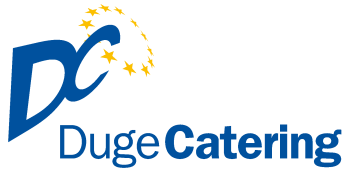 Jedlá a cukrárenské výrobky môžu obsahovať možné alergény:1.OBILNINY – obsahujúce lepok a výrobky z nich, 2.KÔROVCE – a výrobky z nich, 3.VAJCIA – a výrobky z nich, 4.RYBY – a výrobky z nich, 5ARAŠÍDY – a výrobky z nich, 6.SÓJA – a výrobky z nej, 7.MLIEKO – a výrobky z neho, 8. ORECHY – a výrobky z nich, 9. ZELER – a výrobky z neho,10. HORČICA – a výrobky z nej, 11. SEZAM – semená a výrobky z nich, 12. SIRIČITANY – koncentrácia vyššia ako 10 mg/kg alebo 10 mg/l, SO2, 13. MÄKKÝŠE – a výrobky z nich.												 		               ALERGÉNYPondelok 02.12.2019 0,4l   Rascová s vajcom, rožok  	                                                                     1,3Z:		1.  110g/300g  Bravčové pečené gyros, ryža                                           		                     1 110g/250g Vyprážaný kurací rezeň v sezame, zemiaky, šalát                                       1,3,7 400g           Zeleninové rizoto, cvikla                                                                                                      R: 		5.  150g/300g  Brnenský kurací rezeň, zemiaková kaša, obloha 		                     1,3                        6.  450g            Zeleninový tanier /čínska kapusta, mrkva, kapusta, uhorka,                   7             paradajka, paprika, olivy, syr, kuracie mäso, ryža/                        7.  150g /250g Bravčový steak so slaninkou a nivou, volské oko, zemiaky                     1,3,7Utorok  03.12.2019  0,4 l Kuracia polievka čínska                 			                                  1,3,7,9                Z:		1. 110g/300g  Bravčový plátok kari, zemiaková kaša                                                          1		2.  110g /300g Kuracie soté s grilovanou zeleninou, ryža                                                      1                                3.  400g           Langoše s cesnakom, kečupom a syrom	 				          1,3,7  R:                    5.  150g/250g  Prírodná kuracia plnená kapsa (cibuľa, klobása, niva),                                                 opekané zemiaky, uhorkový šalát                                                                    1,7                                            6.  400g           Tortilla s kuracou  zmesou, zelenina, dressing                                               1,3,7                        7.  150g           Bravčový steak so slaninkou a nivou, volské oko, zemiaky                       1,3,7Streda  04.12.20190,4l Zemiakovo gulášová polievka, pečivo   		                                1 Z  :	            1. 110g/160g  Hovädzie varené, chrenová omáčka, knedľa              			          1,3,7	2.  110g/250g  Sukenický rezeň, zemiaky, kapustovo mrkvový šalát        		         1 ,3,7                                               3.  350g            Halušky s kyslou kapustou, slanina                                                               1,3,7R:                   5.   150g/300g  Chopok , ryža  /bravčové mäso, ovocie /                                                         1,7                       6.  120g/300g  Vyprážané kuracie rezance, šalát na čínsky spôsob, dressing                    1,3,7                       7.  150g           Bravčový steak so slaninkou a nivou, volské oko, zemiaky                       1,3,7Štvrtok    05.12.2019  0,4l  Boršč                                                                                                            1,3,7,9Z:	1.  110g/250g  Bravčový paprikáš, maslové halušky                         			          1,3,7		2.  110g/250g   Kuracie prsia na pardubický spôsob, zemiaky                              	          1,3,7                        3.  350g           Moravské koláče   		                                                                                 1,3,7R:		5.  150g/300g   Karpatská hovädzia roštenka, ryža s hráškom, obloha         	          1,7			             / Hovädzie mäso, múka, koreniny, šampiňóny, lečo, víno  /                        6.  500g            Pizza salamino /paradajkový základ, syr, saláma, paprika, šampiňóny/ 1,3,7                                                     7.  150g           Bravčový steak so slaninkou a nivou, volské oko, zemiaky                        1,3,7Piatok  06.12.2019   0,4l   Zeleninová polievka s vajíčkom  					           1,3,9                       1Z:		1   110g/0,2l    Moravský vrabec ,hlávková kapusta, knedľa                                                1,3,7                        2.  110g/300g  Mexický guláš, ryža                                                                                             1,3,7                                   3.  350g           Čučoriedkové knedle  s kakaom	 	                                                           1,3,7		R:		5.  150g/250g  Pstruh s horčicovou chrustou, varené zemiaky    		                       1                        6.  350g           Cestovinový šalát s majonézou, rožok                                                (šunka, vajíčko, uhorka, mrkva, hrášok)                                                          1,3,7                        7.  150g           Bravčový steak so slaninkou a nivou, volské oko, zemiaky                         1,3,7Objednávky   044/522 38 26, 0911942762	e–mail: objednavkyduge@gmail.comObjednávky v daný deň od 6:00 -  07:30 hod.. Len obed č.1 a č.7 !!!Objednávky obedov 12:00 -14:00 hod.        Reklamácie 0911 942 764    	       Hmotnosť mäsa je udávaná v surovom stave.                                 Povolená tolerancia hmotnosti 10% Web: www.dugecatering.sk 			e-mail : dugecatering@gmail.com      Zmena jedálneho lístka vyhradená